様式第4号(第7条第1項)水道使用開始申請書年　　月　　日　八街市水道事業　八街市長　北村新司　様申請者　住　所　　　　　　　　　　　　　　　　　　　　　　　　　　　　　　　　　　 ㊞電　話八街市給水条例第12条の規定により水道を使用したいので、次のとおり申請します。区分区分１新設等　２再開（開栓）１新設等　２再開（開栓）１新設等　２再開（開栓）開栓希望日年　　月　　日年　　月　　日年　　月　　日年　　月　　日区分区分３臨　時　 開栓期間開栓期間　　年　　月　　日～　　年　　月　　日　　年　　月　　日～　　年　　月　　日　　年　　月　　日～　　年　　月　　日　　年　　月　　日～　　年　　月　　日　　年　　月　　日～　　年　　月　　日使用者住所使用者氏名使用者電　話工事場所工事場所　八街市　八街市　八街市　八街市　八街市　八街市　八街市　八街市水栓番号水栓番号量水器番号量水器番号量水器番号口径口径㎜　㎜　前使用者氏名前使用者氏名前使用者氏名指針指定給水装置工事事業者指定給水装置工事事業者取付年月日取付年月日年　 月　 日年　 月　 日検定満期年月検定満期年月検定満期年月年　　　　月年　　　　月年　　　　月現地案内図（詳しく、正確に）※貼付けはしないこと（カラーコピー等を利用すること）。現地案内図（詳しく、正確に）※貼付けはしないこと（カラーコピー等を利用すること）。現地案内図（詳しく、正確に）※貼付けはしないこと（カラーコピー等を利用すること）。現地案内図（詳しく、正確に）※貼付けはしないこと（カラーコピー等を利用すること）。現地案内図（詳しく、正確に）※貼付けはしないこと（カラーコピー等を利用すること）。現地案内図（詳しく、正確に）※貼付けはしないこと（カラーコピー等を利用すること）。現地案内図（詳しく、正確に）※貼付けはしないこと（カラーコピー等を利用すること）。現地案内図（詳しく、正確に）※貼付けはしないこと（カラーコピー等を利用すること）。現地案内図（詳しく、正確に）※貼付けはしないこと（カラーコピー等を利用すること）。現地案内図（詳しく、正確に）※貼付けはしないこと（カラーコピー等を利用すること）。Ｎ　　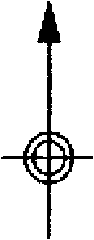 Ｎ　　Ｎ　　Ｎ　　Ｎ　　Ｎ　　Ｎ　　Ｎ　　Ｎ　　Ｎ　　※仮設工事用請求先　〒（　　　－　　　）電話（　　　　－　　　　－　　　　）住所及び会社名※仮設工事用請求先　〒（　　　－　　　）電話（　　　　－　　　　－　　　　）住所及び会社名※仮設工事用請求先　〒（　　　－　　　）電話（　　　　－　　　　－　　　　）住所及び会社名※仮設工事用請求先　〒（　　　－　　　）電話（　　　　－　　　　－　　　　）住所及び会社名※仮設工事用請求先　〒（　　　－　　　）電話（　　　　－　　　　－　　　　）住所及び会社名※仮設工事用請求先　〒（　　　－　　　）電話（　　　　－　　　　－　　　　）住所及び会社名※仮設工事用請求先　〒（　　　－　　　）電話（　　　　－　　　　－　　　　）住所及び会社名※仮設工事用請求先　〒（　　　－　　　）電話（　　　　－　　　　－　　　　）住所及び会社名※仮設工事用請求先　〒（　　　－　　　）電話（　　　　－　　　　－　　　　）住所及び会社名※仮設工事用請求先　〒（　　　－　　　）電話（　　　　－　　　　－　　　　）住所及び会社名